Бриф на разработку сайтаДля более четкого определения целей, стоящих перед будущим сайтом, необходимо заполнить анкету максимально подробно. Это поможет нам оперативно определить цены и сроки реализации. Способы связиМы гарантируем полную конфиденциальность представленной информации о вас и о вашей деятельности. Если вы затрудняетесь с заполнением брифа, свяжитесь с нами любым удобным для вас способом. Мы заполним его вместе с вами.Информация о компанииКонцепцияТип сайтаУкажите, какой из типов сайта необходимо разработать 
(поставить плюс напротив необходимых пунктов)
Дизайн
ПримерыЛучше всего указать примеры сайтов компаний, работающих в вашей сфере, при отсутствии таковых – любые другие. Пожалуйста, не забудьте указать основные причины, по которым те или иные примеры попали в этот список.Цветовая гаммаГрафические материалыСтраницы и функционалУкажите страницы и функциональные возможности, которые должны присутствовать на вашем сайте (это непосредственно влияет на окончательный бюджет проекта)Подготовка контента для сайтаКогда мы спроектируем окончательную структуру сайта, появится карта контента, под которую заказчики обычно сами пишут тексты, подбирают и обрабатывают фото, видео. Когда сделать это сложно и даже порой невозможно внутри компании, мы можем это сделать за вас, напишите о потребностях и наличии готовых материалов.Дальнейшее развитие и рекламаДополнительная информацияБюджет и срокиУказывать или нет предполагаемый бюджет, в котором вы готовы работать с разработчиками — ваше дело.Не указав его, вы можете выиграть в том случае, если разработчик назовет стоимость ниже, но рискуете недополучить то, что разработчик готов предложить за те деньги, которые вы в действительности готовы заплатить. Указав примерную стоимость — даете разработчику возможность, сразу не гадая предлагать вам решения в указанных ценовых рамках, экономя время обеих сторон. Кроме того, указание вилки цены не отменяет необходимость разработчика обосновать ту сумму, которую он просит за свою работу.

Спасибо, что обратились к нам!sdmne.commail@sdmne.com+375293230623 (Telegram, Viber, WhatsApp)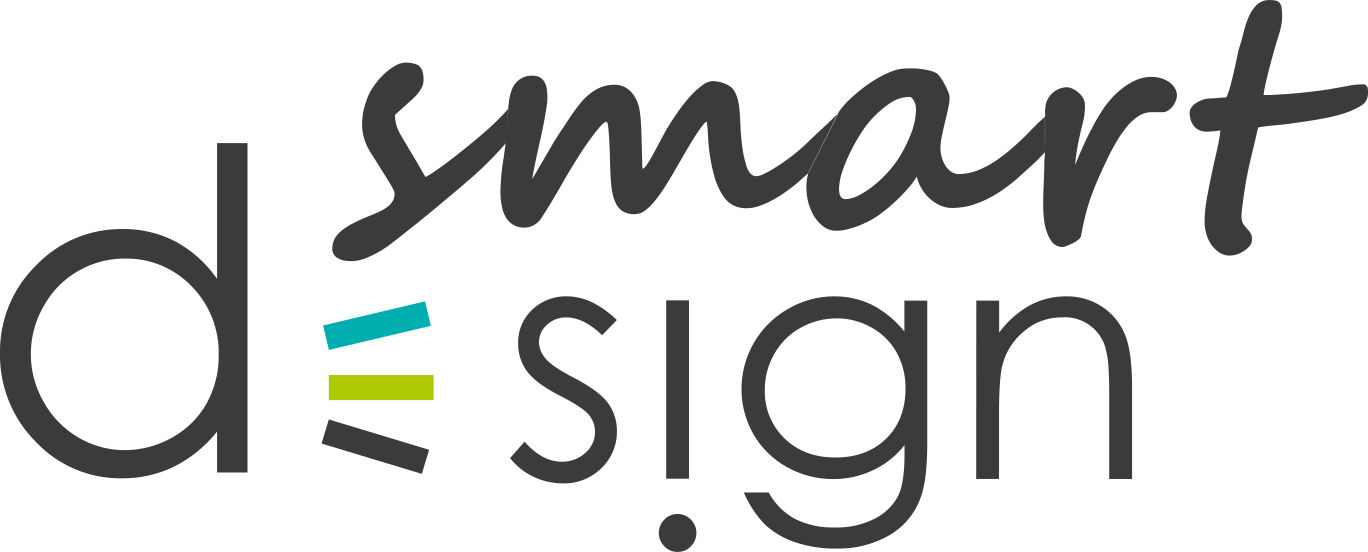 Дата заполненияКонтактное лицоТелефон / Мессенджеры / SkypeEmailУдобный период времени для общенияАдрес текущего сайта если имеетсяЖелаемое доменное имя нового сайтаНазвание компании
Например: «ROZETKA», «ebay».Позиционирование компании (сайта)
Например: «Интернет-магазин», «студия дизайна», «Производственное бюро» и тому подобное.Слоган компанииСфера деятельности вашей компанииОпишите простым языком, чем вы занимаетесь и что предлагаете, как бы обращаясь к своим потребителям.Основные продукты и оказываемые услугиЦелевая аудитория- Возраст: 
- Пол: 
- Род занятий:
- Доход: 
- Как принимают решение стать клиентом вашей компании: 
- Зачем им нужен ваш сайт: 
- Укажите, какой процент посетителей пользуются мобильными устройствами (смартфоны, планшеты):Зачем вам нужен сайтПодчеркните в списке цель создания сайтаПреимущества вашей компанииЧто вас отличает от конкурентов, в чем ваша уникальность.Контактная информацияУкажите контакты, которые необходимо отображать на сайтеLanding-page
Продающая страница. Эксклюзивный оригинальный дизайн, выгодно представляющий Компанию, использование нестандартных идей и решений в оформлении.Интернет магазин
Продажа товаров, услуг через Интернет, автоматизация бизнес-процессов.Каталог
Полное информирование клиента о перечне предлагаемой продукцииВизитка
1–10 страниц, которые полностью описывают основную информацию о вас, предлагаемых услугах и способах связи с вами.Индивидуальный проект
Реализация любых нестандартных веб-решений в области дизайна и функционала ресурса.Адреса сайтов, которые нравятся и что именно, перечислитеАдреса сайтов, которые не нравятся и что конкретноЦвета, которые следует использоватьНе заполняйте, если опираетесь на наш вкус.Цвета, которые НЕЛЬЗЯ использоватьКакие ассоциативные графические изображения следует использовать в дизайне?Использование, какой графики предпочтительно?- Фотографические изображения- Рисованная графикаНеобходимые страницы сайтаПодчеркните то, что вам нужноИнформационные страницы:- Главная- О компании- Услуги- Портфолио (список реализованных работ / проектов)- Наша команда (фото сотрудников, ФИО, должность, контакты)- Отзывы (о компании, товаре или услуге)- Новости (список новостей, просмотр новости)- Статьи (список статей, просмотр статьи)- Партнеры / клиенты (Список партнеров / клиентов с  логотипами и кратким описанием каждого)- Акции (список акций, просмотр акции)- Вакансии (с формой отправки резюме)- Блог- Фотогалерея (список альбомов, список фотографий, увеличенное фото)- Видеогалерея (список альбомов, список видео, просмотр видео)- Цены, прайс-лист- События, мероприятия (с категориями, календарем)- Лицензии, сертификаты (раздел или отдельный блок на главной)- Документы для скачивания- Контакты (форма обратной связи, карта, контактные данные)- Вопрос / Ответ- Форум (создание отдельных тем, для общения на сайте)- ОпросыДополнительные страницы:- Страница результатов поиска (при наличии поиска на сайте)- Страница 404 (уникальный внешний вид страницы ошибки)- Карта сайтаСтраницы каталога / интернет магазина:- Каталог (список категорий, список товаров, карточка товара)- Оформление заказа (авторизация, доставка, оплата, подтверждение заказа, успешное оформление заказа)- Личный кабинет (личная информация, мои заказы, мои подписки, просмотренные товары, редактирование пароля, редактирование информации)- Сравнение товаров- Список желаний (страница с избранными товарами)- Оплата и доставка (текст + сопутствующая графика)- Другое…Необходимый функционал сайтаПодчеркните нужноеБазовые функции:- Поиск по сайту- Заказ обратного звонка- Интерактивная карта проезда- Виджеты соц. сетей- Подписка на рассылку новостей / статей - Онлайн-консультант- Контактная форма- Внутренняя баннерная реклама (используется для акцента посетителей на целевые страницы сайта -- акции, распродажи, бонусы, спецпредложения)Функционал каталога / интернет магазина:- Всплывающая корзина товаров- Быстрый просмотр товара- Регистрация / Авторизация- Фильтр поиска по каталогу (фильтр позволяет отображать товары по определенным параметрам, например по цвету, производителю, размеру и т.д.)- Сортировка по каталогу (модуль позволяет сортировать товары по по цене, новизне, популярности.)- Рекомендуемые товары (с этим товаром также покупают) - Расчет скидок (в зависимости от суммы заказа или по другим критериям) - Система бронирования- Онлайн примерка- Ярлыки (скидки, новинки, популярное)- Система уведомления покупателей о статусе заказа - СМС рассылка- Системы оплаты кредитными картами и электронными деньгами - Формирование счета / квитанции для оплаты - Импорт/Экспорт данных из/в .XLS, .CSV, .XML- Система поддержки клиентов (система тикетов)- Калькулятор расчета стоимости (с отправкой расчета клиенту и администратору сайта).- Автоматическое определение географического региона посетителя- Другое…Языковые версии сайтаДополнительная языковая версия – это полная копия (перевод всего сайта) или упрощенный вариант (перевод нескольких отдельных страниц)- Русский- Украинский- Английский- Другие языки…Есть ли у вас уникальные тексты для сайта? Чтобы ваш сайт продвигался в поисковых системах, на нем должен быть авторский текст, если хотите скопировать чужой текст с другого сайта, его нужно переписать и проверить на уникальность с помощью сервиса text.ruЕсть ли у вас качественные авторские фото для сайта?Рекомендуем использовать только фото, на которые у вас есть авторские права - вы их сами снимали, купили у фотографа или на фотостоке; фотографии должны быть хорошего качества, обработаны в едином стилеЕсть ли у вас видео для сайта? Посетители любят смотреть видео, если оно дает полезную информацию, например, уроки владения вашим инструментом, или забавно - тогда от его распространения вы получите вирусный эффектКто будет осуществлять поддержку и обновление сайта? Планируется ли продвижение сайта в поисковых системах?Рассматриваете ли вы возможность продвижения сайта в социальных сетях?Требуется ли размещение сайта на хостинге?Требуется ли администрирование хостинга, сервера?Необходимо ли всплывающее окно с чатом?Необходима ли система аналитики, возможно, есть предпочтения?Опишите ваше уникальное торговое предложение.Можете предоставить вместе с контентом для сайта.Есть отзывы клиентов?Если нет отзывов или не хотите размещать, ставьте прочерк.Таблицы цен или услуг.Планируется ли размещение?Карта, как добраться.Планируется ли размещение?Логотип компании.Есть свой логотип или планируется разработка?Какой прописать Title страницы и Description?Вы хотите видеть на вкладке - Название компании или просто – Главная страница, напишите.Акция или дедлайн.Планируете ли разместить акцию или дедлайн для посетителей?Сертификаты или Кейсы.Хотите разместить сертификаты или кейсы, различные документ на сайте?Предполагаемый бюджет на разработку сайта.Желаемый и обязательный сроки сдачи проекта.Предполагаемый бюджет на продвижение и рекламу сайта.Ваши комментарии, вопросы, пожелания